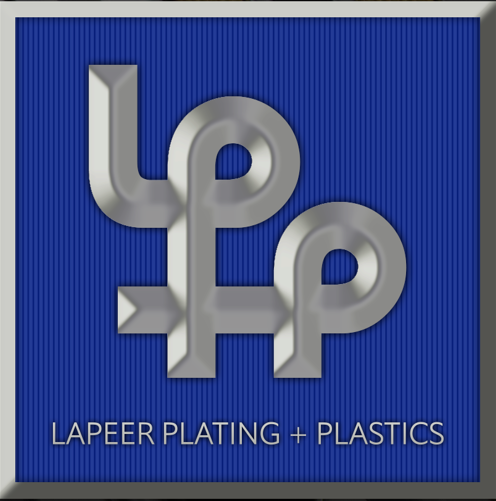 Supplier Quality Requirements Manual 1.0	FOREWORDThe automotive industry is both competitive and demanding, with ever increasing levels of customer expectations for both product performance and reliability.Our objective is to develop a reputation of excellence in manufacturing standards, and without a doubt the single most important strategy for achieving this is through continuous improvements.Purchased materials from our suppliers are a vital ingredient for success, and the purpose of this manual is to define the basic systems and procedures we expect our suppliers to adopt to ensure that their quality responsibilities are completely met.  We utilize a diversified supplier base and expect our suppliers to consider and include within their abilities, minority suppliers as well.  If your company is a certified minority-owned company, please submit a copy of your certification to our Purchasing Department, purchasing@lpp-inc.com. It is the intention of Lapeer Plating + Plastics, Inc. (LP+P) to develop a long term partnership with those suppliers who can consistently achieve these standards so that together we can provide the level of quality excellence necessary to satisfy all our customer’s needs.We look forward to your commitment and support in achieving this goal.2.0	INTRODUCTIONGoalThe goal of this manual is to communicate to the supplier minimum requirements to assure the quality of supplied product.PurposeThe purpose of the manual is to define the systems and controls LP+P requires its suppliers to fulfill.  By doing business with Lapeer Plating + Plastics, Inc. you are agreeing to the requirements stated in this Supplier Quality Manual.ImplementationSuppliers are to comply with: current revision ISO9001 or IATF16949 requirements; all statutory and regulatory requirements for country of origin, country of receipt and country of destination, if known; utilize current AIAG publications as applicable.References:ISO9001:2015 Quality Management Systems- Requirements IATF 16949 Automotive QMS StandardMeasurement Systems Analysis (MSA) Statistical Process Control Manual (SPC)Potential Failure Mode and Effect Analysis Manual (FMEA) Production Part Approval Process (PPAP)Advanced Product Quality Planning and Control Plan Reference Manual (APQP) AIAG B-10 Bar Code Label GuideAIAG M-7 Global Material Management Operations Guideline (MMOG) CQI-9 Heat Treating AssessmentCQI-11 Plating System AssessmentCQI-12 Coating System AssessmentCQI-14 WarrantyCQI-23-Molding System Assessment3.0	Sustainability & Social ResponsibilityLapeer Plating+Plastics, Inc requires supplier compliance with sustainability topics. These include code of conduct & business ethics, the environment, human rights and working conditions, health and safety, use of responsibly sourced materials. Also, the implementation of responsible supply chain management and applying these same principles to their suppliers.Continuity of SupplySuppliers are required to have well-defined business contingency plans in place to ensure continuity of supply in the event of disruption to their operations and/or supply of materials.  Proposed contingency plans must be submitted to LP+P’s Purchasing Department for review via the purchasing department email address below.  If the proposed contingency plan is not approved by LP+P as submitted, supplier will modify the proposed contingency plan as required by LP+P within a specified timeframe and re-submit the revised contingency plan for review.  Supplier will continue to make the necessary revisions until the contingency plan is approved by LP+P.  Supplier shall identify an individual that has sufficient authority to assume responsibility for dealing with any product quality and / or delivery issues that may impact LP+P.  Supplier is responsible to forward that individual’s contact information to LP+P’s Purchasing Department: purchasing@LPP-INC.com.    Conduct & EthicsLP+P conducts business with integrity, fairness and respect.  We are committed to comply with both the letter and spirit of all applicable laws and regulations.  The same is required from all suppliers, contractors, consultants or other representatives we may conduct business with.  ConfidentialitySuppliers are required to maintain confidentiality of all drawings, math data, specifications, documents and/or any other information supplied by and pertaining to Lapeer Plating + Plastics, Inc. and the end Customer.     3.0	Sustainability & Social Responsibility (cont)Working ConditionsLP+P is committed to maintaining working conditions and standards that result in dignified and respectful treatment of all employees within our operation as well as those of our supply chain.  Suppliers will support the following LP+P standards:Child labor as defined by local, state or federal law will not be utilized under any circumstances.b)  There will be no form of forced labor of any kind, including any form of modern-day    slavery or human trafficking. 		c)  A safe and healthy work environment free from any type of harassment or                             discrimination as defined by law shall be provided. We encourage Diversity &                           Inclusion in all aspects of our business and business relationships.		d)  Workers shall be accorded open communication with management regarding                           working conditions without the fear of reprisal, intimidation, harassment or any other negative actions.  No negative reprisal for “Whistle Blower” actions.Conflict Minerals		 To ensure compliance with the SEC requirements, LP+P must request information   regarding the use of conflict minerals, from any appropriate suppliers.  Any supplier contacted by LP+P, must support LP+P by accurately providing all requested data and reports.   4.0     SUPPLIER SELECTION REQUIREMENTSLP+P Purchasing will procure material only from approved supply sources.  Purchasing will ensure that only capable suppliers are considered for approval, unless otherwise mandated by LP+P’s customer.Suppliers must be certified to a minimum of the current ISO 9001standard with goals of achieving IATF 16949 certification.3.1	Supplier Evaluation Questionnaire (form 8.4.1.2F) must be completed by all suppliers, updated when changes occur, and submitted to your LP+P Purchasing Contact.3.2	A request may be made by LP+P to review a supplier on site. (Utilize Supplier             Evaluation Questionnaire information)  3.3     2nd Party Audits may be utilized if deemed necessary.    5.0	SUPPLIER QUALITY RATING SYSTEMOn-going supplier quality performance will be assessed based on PPM, Delivery Performance, Premium Freight Occurrences and Customer disruptions. The method is based on the resulting status of all direct incoming material problems experienced.  The Performance Rating is comprised of the following subcategories: 4.1	PPM performance is the direct result of rejection against the number of parts delivered from the supplier. This will be measured as follows:PPM Rating = (defect / amount shipped) * 1,000,000Unless otherwise required by LP+P, the maximum acceptable PPMs is less than or equal to 100.  Without prejudice to its other rights and remedies, LP+P may require implementation of an improvement plan approved by LP+P for PPM ratings greater than 100, or, if applicable, the other specified maximum PPM level, 4.2		Delivery Performance is measured against 100% on time delivery. Delivery Performance = (delivery violation/ amount of shipments)Without prejudice to its other rights and remedies, LP+P may require implementation of an improvement plan approved by LP+P if seller fails to meet 100% on-time delivery.	  4.3     Tracking of Premium Freight Occurrences and any Customer Disruptions.		 Overall Rating to be adjusted per occurrence at Purchasing Manager’s discretion.   6.0	CORRECTIVE AND PREVENTATIVE ACTIONWhen a quality or delivery problem has been reported to the supplier it is the supplier’s responsibility to respond to LP+P within 24 hours with Interim Corrective Action. The interim shall include a plan to quarantine, recall, sort, rework or replace all material in the flow.  The supplier shall respond with Permanent Corrective Action within 7 working days.  If Permanent Action cannot be met in the allotted 7 days, it is the responsibility of the supplier to submit in writing for an extension prior to the 7-working day deadline. LP+P may approve or reject any such requested extension in its sole discretion.  Interim actions are to stay in effect until Permanent Corrective Actions have been verified. An 8-D Corrective Action report is required to be used.Supplier shall issue an authorization to return / scrap at LP+P discrepant material and is responsible for return shipping costs.  LP+P, at our discretion, may charge a minimum administration fee of $250.00 per incident, with additional costs as incurred. These charges are in addition to the cost of the discrepant materials.Without prejudice to any of LP+P’s other rights and remedies, repeat quality problems could result in Level I or Level II controlled shipping set forth by LP+P and /or an on- site 2nd Party Audit.Level 1 Controlled Shipping includes a problem-solving process as well as a redundant inspection process. The inspection process is enacted by the supplier’s employees at the supplier’s location in order to isolate LP+P from receipt of nonconforming parts/material.Level 2 Controlled Shipping includes the same process as Level 1 controlled shipping, with an added inspection process that is completed by an impartial third party. The third party is selected by LP+P and paid by the supplier. In special cases, the Level 2 inspection may be required to be performed outside the supplier’s facility deemed appropriate by LP+P.An exit plan with supporting data will be required prior to release from Level 2 Controlled Shipping. 7.0	PPAP PROCEDURESuppliers submitting PPAP will ensure that all submissions are Level 3 unless otherwise specified by LP+P.The supplier will fully comply with all requirements in the current Production PartApproval Process (PPAP) manual.PPAP dates will be agreed upon with LP+P representative and the supplier as stated in the Purchase Order.  If dates cannot be met it is the responsibility of the supplier to notify the representative with corrective action and new timing.No production parts will be shipped without PPAP approval.           6.1    SUPPLIER CHANGE REQUESTSupplier will not make any change relating to the products and/or services provided to LP+P, including without limitation, with respect to the product’s contents, approved  suppliers, design, specifications, manufacture, assembly, processing, packing, marking, shipping, price, date or place of delivery, or place of manufacture, assembly or production, except at Buyer’s written instruction or with the written approval of LP+P’s  Purchasing Department.     	The supplier shall convey this requirement to their suppliers. 8.0	PACKAGING AND LABELINGAn LP+P representative must approve packaging in writing prior to shipments of production parts.  Pack for all parts, components and tapes must be sufficient to protect from damage during shipping and storage.           8.1    Labeling                    LP+P requires that ALL material being received into the facility be labeled per                     this format specification, unless otherwise specified in writing.                    Label Size and Material:                    The label shall be 4.0 in. (102mm) high by 6.0 in. (165mm) wide. The label shall                                  be white in color with black printing. The label adhesive should                    ensure that the label shall remain attached to the material carton.                    Placement of the Label:                    The material container shall be labeled for a standard expendable/returnable                      container.                    Barcode Symbology:                    Barcodes shall be type Code 3 of 9 (Code 39) and shall conform to the standards                      published by the Automotive Industry Action Group standard (AIAG-B1) B-10                      Label specification.                    Barcode Types:                    A Container label shall be affixed to all containers shipped to LP+P.                    Product LOT NUMBER must be included on and clearly identifiable on each label. 9.0	CUSTOMER OWNED-TOOLINGThe supplier shall maintain and implement a preventative maintenance program that is satisfactory to both LP+P and LP+P’s customer(s) for any customer-owned tooling, secondary equipment, and gage. LP+P and LP+P’s customer shall be entitled, at any time, upon request to the supplier, to require improvements to the supplier’s preventative maintenance program.  At minimum, such program must include and address:Customer Tool IdentificationTool preventative maintenance system per cycleTool room department personnel for minor repairsSecondary equipment preventative maintenanceSecondary equipment personnel for repairGage maintenance, calibration, and R&R as needed.10.0	MATERIAL AUTHORIZATION              Definition:                       Authorization is the number of weeks of financial commitment for released material LP+P provides the supplier.  In other words, it is how much material (measured in weeks) LP+P will buy from the supplier if the part is no longer required. If a supplier has a raw authorization of six weeks, LP+P will purchase no more than six weeks of raw material from that supplier if LP+P decides no longer to use the part.Raw and Purchased Components AuthorizationFab Authorization0	2 weeks6 weeks(The above illustrates two weeks of authorization for fabricated material and an additional six weeks of authorization for Raw material.)Additional planning requirements provided in LP+P releases are for forecast planning purposes only and are not binding on LP+P.It is the supplier’s responsibility to work on continuous improvement activities to reduce the Material Authorization needed.Proposals for Extended Material Authorization must be submitted to your buyer for review.  LP+P may approve or reject any such requested extended material authorization in its sole discretion.11.0	INTERNATIONAL MATERIAL DATA SYSTEM (IMDS) REQUIREMENTSMaterial Data Sheets (MDS) must be created on the IMDS about the components and materials that your company is supplying to LP+P.  You should contact your buyer for the Site Code.  Failure to submit this information will lead to PPAP rejection.We are requesting that our suppliers register their company with the IMDS and submit data as soon as possible. To register your company, go to http://www.mdsystem.com/html/en/home_en.htm  and follow the simple online instructions. Information on IMDS Training is also available on the IMDS web page.        Revision History             DATE           REVSION DESCRIPTION  (most recent updates in BLUE font)             APPROVAL*A copy of this Supplier Quality Requirements Manual can be found @ www.lpp-inc.com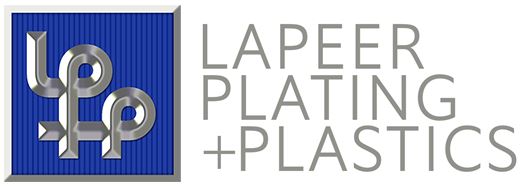 Supplier SQM Acknowledgement Signoff FormThe supplier acknowledges that he/ she has read and understands the expectations written in the Lapeer Plating + Plastics, Inc. Supplier Quality Manual.  The supplier’s Plant Manager and/ or Quality Manager are to sign off below and forward a copy via e-mail to purchasing@lpp-inc.com to keep on file.                   TABLE OF CONTENTSPage Number1.0Forward         32.0Introduction        43.0Sustainability & Social Responsibility        5-64.0Supplier Selection Requirements         75.0Supplier Quality Rating System         86.0Corrective and Preventative Action         97.0PPAP Procedure        108.0Packaging and Labeling             119.0Customer-Owned Tooling              1210.0Material Authorization             1311.0IMDS Requirements             14Document Revision HistoryDocument Revision HistoryDocument Revision History        15Supplier Information SheetSupplier Information SheetSupplier Information Sheet        16Supplier Acknowledgement – sign & returned to LPPSupplier Acknowledgement – sign & returned to LPPSupplier Acknowledgement – sign & returned to LPP        17Release Date:  July 2010Release Date:  July 2010        Revision Date:   April 2023   April 20237/17/2010Initial Release as Lapeer Plating & PlasticsManagement1/26/18Replaced TS w/ IAFT16949 & ISO9001:2015, updated to new logo and LP+P throughout document, complete review with various updates.Joyce Westphal, Purchasing Manager; Plant 8/29/18Added statutory & regulatory IATF requirement of suppliers and statement of acceptance by supplier, updated form title and number for Supplier Evaluation QuestionnaireJoyce Westphal, Purchasing Manager6/5/20Per Purchasing Review: Corrected page numbers in table of contents.Susan Sommerfield, Purchasing, QA Manager7/23/20Added detail for Return of Nonconforming Product and Fees LPP may levy. Dana Ewald QA MGR, Susan Sommerfield Purchasing MGR4/12/22Added Confidentiality requirement and SMQ supplier acknowledgement & sign offMatthew Perry QA Mgr.    Sheila Wright, Purchasing Mgr.2/27/2023Separated Contingency & Social Responsibility from Intro Section, added as section 3.0. Added: No Human Trafficking or Modern day Slavery to b); Diversity & Inclusion to c) of Working Conditions, and  Adjusted numbering to consecutive sections and updated Table of Contents to reflect same. Added RELEASE Date to page 2 & Revision History. Plant ManagementKathy Lawson- QA Mgr..
Cindy Johnston-Purchasing / Buyer4/12/23Changed section title from Contingency & Social Responsibility to Sustainability & Social Responsibility, added opening paragraph & adjusted page numbering. Added Supplier Acknowledgement Pg 17 to Table of ContentsCindy Johnston, Purchasing / BuyerSupplier Information SheetSupplier Information SheetSupplier Information SheetSupplier Information SheetSupplier Information SheetSupplier Information SheetSupplier Information SheetSupplier Information SheetSupplier Information SheetSupplier Information SheetCompany Name:Company Name:Company Name:Complete Address:Complete Address:Complete Address:Company Phone # & Fax #Company Phone # & Fax #Company Phone # & Fax #COMPANY INFORMATIONCOMPANY INFORMATIONCOMPANY INFORMATIONProducts Manufactured for Lapeer Plating + Plastics, Inc. (specifically products for the auto industry) example:  Paint, resin, tape, parts, components, etc…Products Manufactured for Lapeer Plating + Plastics, Inc. (specifically products for the auto industry) example:  Paint, resin, tape, parts, components, etc…Products Manufactured for Lapeer Plating + Plastics, Inc. (specifically products for the auto industry) example:  Paint, resin, tape, parts, components, etc…Quantity of active parts supplied to LP+P:Quantity of active parts supplied to LP+P:Quantity of active parts supplied to LP+P:% Plant Capacity Dedicated to Lapeer Plating + Plastics, Inc.% Plant Capacity Dedicated to Lapeer Plating + Plastics, Inc.% Plant Capacity Dedicated to Lapeer Plating + Plastics, Inc.# of Employees:# of Employees:# of Employees:Effective Working Hours / Day & Day / Week:Effective Working Hours / Day & Day / Week:Effective Working Hours / Day & Day / Week:Ability to Expand Capacity (e.g. Add Shifts, Add Manpower, Add days, etc.)Ability to Expand Capacity (e.g. Add Shifts, Add Manpower, Add days, etc.)Ability to Expand Capacity (e.g. Add Shifts, Add Manpower, Add days, etc.)IT-System; MRP System:IT-System; MRP System:IT-System; MRP System:ISO/IATF16949 Certification Date:ISO/IATF16949 Certification Date:ISO/IATF16949 Certification Date:Last Surveillance Visit:Last Surveillance Visit:Last Surveillance Visit:Registrar:Registrar:Registrar:CONTACTSCONTACTSCONTACTSNameNamePhone #ExtensionExtensionEmailEmailSales/Account ManagerSales/Account ManagerSales/Account ManagerMaterials ManagerMaterials ManagerMaterials ManagerProduction ControlProduction ControlProduction ControlQuality ManagerQuality ManagerQuality ManagerShipping SupervisorShipping SupervisorShipping SupervisorIT ManagerIT ManagerIT ManagerEngineering ContactEngineering ContactEngineering ContactEmergency Contact (After Hours)Emergency Contact (After Hours)Emergency Contact (After Hours)Date Completed:  Completed by:Completed by:Email:Email:PLEASE COMPLETE AND RETURN TO LP+P PURCHASINGFAX: 1-810-667-3091 OR EMAIL:  purchasing@lpp-inc.com   THANK YOU!PLEASE COMPLETE AND RETURN TO LP+P PURCHASINGFAX: 1-810-667-3091 OR EMAIL:  purchasing@lpp-inc.com   THANK YOU!PLEASE COMPLETE AND RETURN TO LP+P PURCHASINGFAX: 1-810-667-3091 OR EMAIL:  purchasing@lpp-inc.com   THANK YOU!PLEASE COMPLETE AND RETURN TO LP+P PURCHASINGFAX: 1-810-667-3091 OR EMAIL:  purchasing@lpp-inc.com   THANK YOU!PLEASE COMPLETE AND RETURN TO LP+P PURCHASINGFAX: 1-810-667-3091 OR EMAIL:  purchasing@lpp-inc.com   THANK YOU!PLEASE COMPLETE AND RETURN TO LP+P PURCHASINGFAX: 1-810-667-3091 OR EMAIL:  purchasing@lpp-inc.com   THANK YOU!PLEASE COMPLETE AND RETURN TO LP+P PURCHASINGFAX: 1-810-667-3091 OR EMAIL:  purchasing@lpp-inc.com   THANK YOU!PLEASE COMPLETE AND RETURN TO LP+P PURCHASINGFAX: 1-810-667-3091 OR EMAIL:  purchasing@lpp-inc.com   THANK YOU!PLEASE COMPLETE AND RETURN TO LP+P PURCHASINGFAX: 1-810-667-3091 OR EMAIL:  purchasing@lpp-inc.com   THANK YOU!PLEASE COMPLETE AND RETURN TO LP+P PURCHASINGFAX: 1-810-667-3091 OR EMAIL:  purchasing@lpp-inc.com   THANK YOU!Supplier Facility Name:Plant Manager:    Name:Signature:Date:Quality Manager: NameSignature:Date: